Task020HyperlinksFile name: index.htmWeb page title: 出師表Upload your webpage to the folder <task020>Useful links:Hyperlinkshttps://www.w3schools.com/html/html_links.asphttps://www.w3schools.com/tags/tag_a.asphttps://www.w3schools.com/tags/att_a_href.aspAn absolute URL - points to another web site (e.g. href="http://www.example.com/default.htm")A relative URL - points to a file within the same web site (e.g. href="task020/index.htm")Link to an element with a specified id within the page (e.g. href="#chapter1")Imagehttps://www.w3schools.com/html/html_images.aspabsolute linkhttp://www.skhbbss.edu.hk/download/Resource/BGImage/schoolLogo_960x150.pnghttp://miteen.hk/project/badgemaking/badgemaking.jpgrelative linkdiagram.jpg../../project/badgemaking/badgemaking.jpg../../../project/badgemaking/badgemaking.jpgtask010/index.htmtask020/Windows (IIS): case insensitive e.g. ABC.jpg=aBc.JpgLinux/Unix (Apache): case sensitive e.g. ABC.jpg <> abc.jpg  broken linkmiteen.hk -- Godaddy web hosting------------------------------------------------------------------------------------------------------------------------------------HomeworkUse Google translation to addJapanese versionKorean version------------------------------------------------------------------------------------------------------------------------------------Sample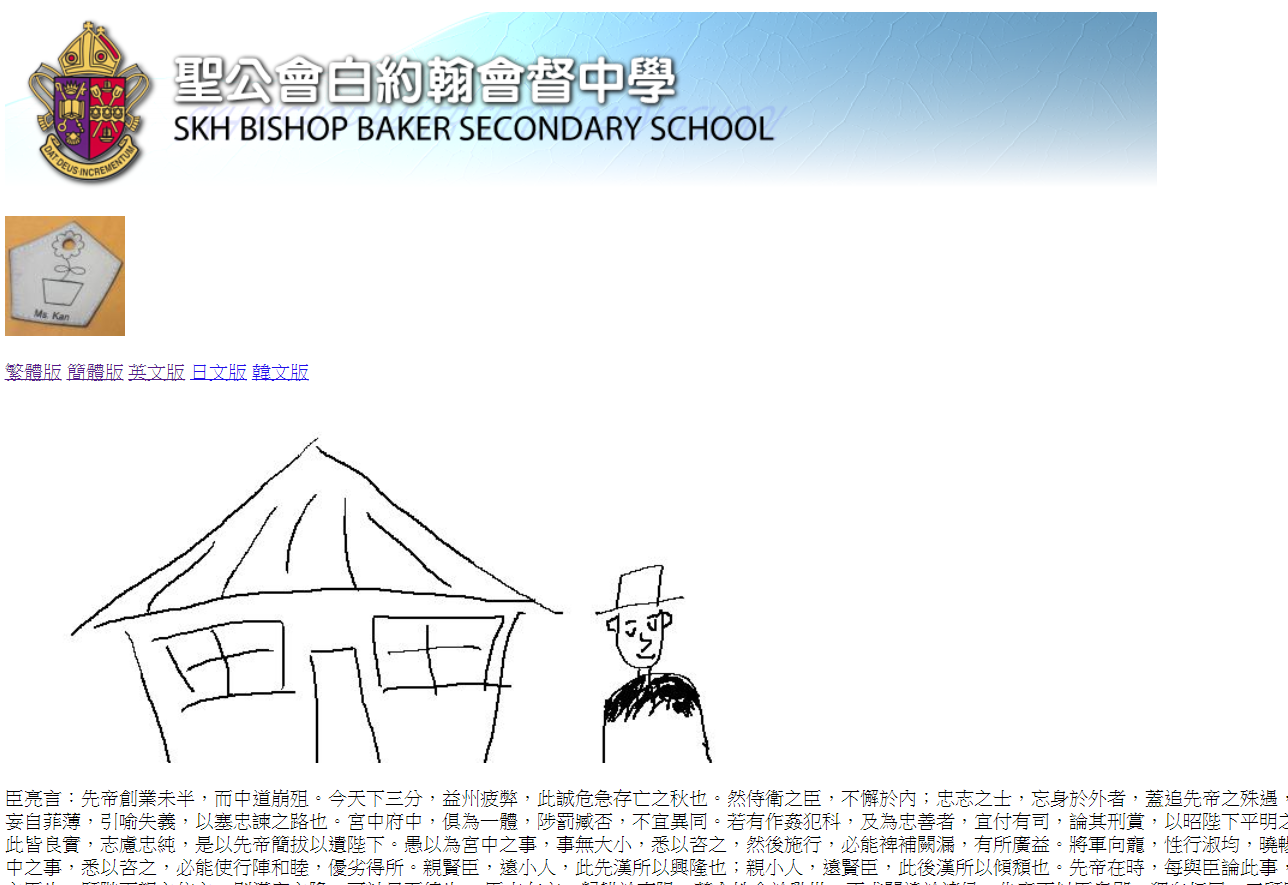 ……………………………………………………….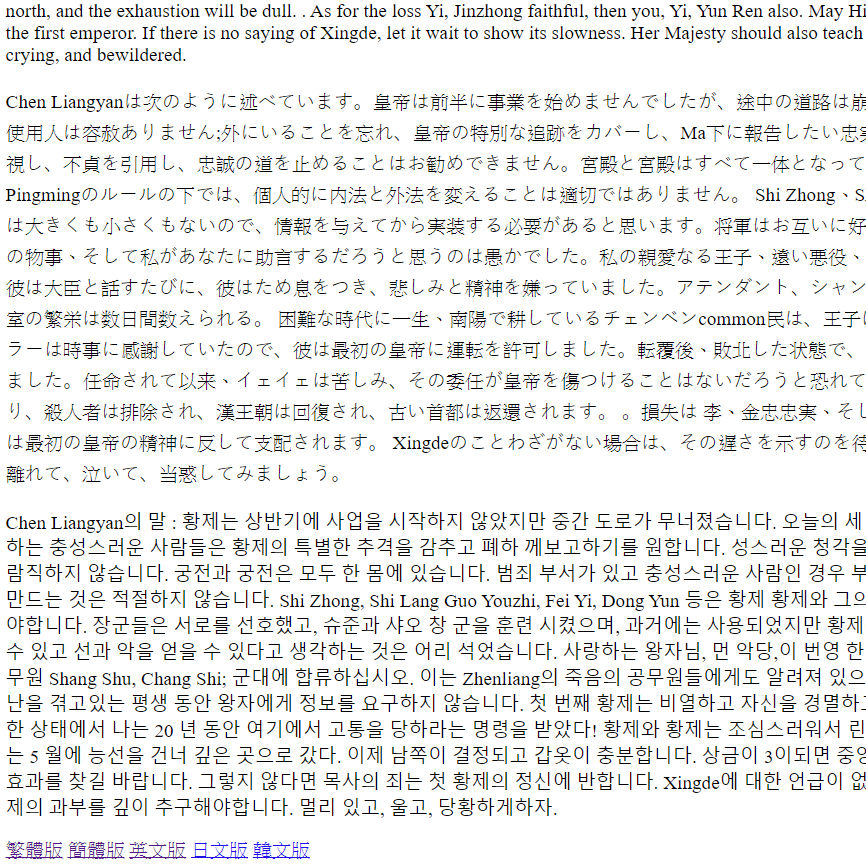 